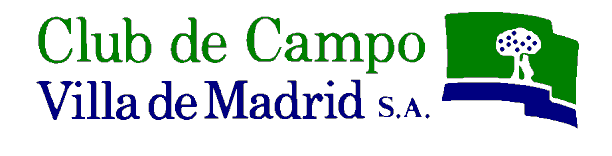 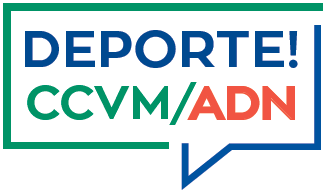 EVENTOS DEPORTIVOS FIN DE SEMANA: 11 – 12 Nov 2017DEPORTEEVENTOCARACTERFECHAENTREGA PREMIOSOBSERVACIONESAjedrezExhibición partidas simultáneasSocial11 de noviembreSala Gimnasio desde las 17:00 horasBridgeTorneos sociales BridgeSocial11  y 12 de noviembreChalet Social desde las 18:00 horasHípicaCSNP1 CCVM11 y 12 de noviembreAl finalizar cada pruebaPicadero cubiertoHockey1ª Div. Femenina:CCVM Vs CLUB EGARALiga Iberdrola:CCVM Vs RC POLODHM:CCVM Vs JUNIOR FC11 de noviembre11 de noviembre12 de noviembreCampo 1 a las 15:00 horasCampo 1 a las 17:00 horasCampo 1 a las 13:00 horasTenisLiga juvenil:CCVM Vs CT LAS ROZASCto Madrid Equipos Absoluto Masculino:CCVM Vs CT INTERNACIONALCto Madrid Equipos Absoluto Femenino:CCVM Vs CT ALBORANLiga juvenil:CCVM 02 Vs CT SS DE LOS REYES11 de noviembre12 de noviembre12 de noviembre12 de noviembreA las 14:30 horasA las 10:00 horasA las 13:00 horasA las 14:00 horas